April 2015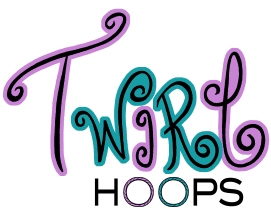 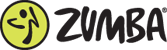 Hula Hooping FitnessSunMonTueWedThuThuFriSatMarch 29March 30March 3112334Twirl Dance and TricksFaith’s Fitness 6:00-7:00Twirl FitAdult EdWarsaw Middle School  Pittsfield 7:00-8:00ZUMBAFaith’s Fitness6:00-7:00Power Twirl7:15-8:00Twirl FitAdult Ed Newport Elementary School  6:00-7:00Twirl FitFaith’s Fitness 6:00-7:0056789101011NO CLASS TODAYTwirl FitAdult Ed Warsaw Middle School  Pittsfield 7:00-8:00ZUMBAFaith’s Fitness6:00-7:00Power Twirl7:15-8:00Twirl FitAdult Ed Newport Elementary School  6:00-7:00Twirl FitFaith’s Fitness 6:00-7:001213141516171718Twirl Dance and TricksFaith’s Fitness 6:00-7:00Twirl FitAdult Ed Warsaw Middle School  Pittsfield 7:00-8:00ZUMBAFaith’s Fitness6:00-7:00Power Twirl7:15-8:00Twirl FitAdult EdNewport Elementary School  6:00-7:00Twirl FitFaith’s Fitness 6:00-7:001920212223242425Twirl Dance and TricksFaith’s Fitness 6:00-7:00NO CLASS TODAY ZUMBAFaith’s Fitness6:00-7:00Power Twirl7:15-8:00NO CLASS TODAYTwirl FitFaith’s Fitness 6:00-7:002627282930MAY 1MAY 1MAY 2Twirl Dance and TricksFaith’s Fitness 6:00-7:00Twirl FitAdult Ed Warsaw Middle School  Pittsfield 7:00-8:00ZUMBAFaith’s Fitness6:00-7:00Power Twirl7:15-8:00Twirl FitAdult Ed Newport Elementary School  6:00-7:00Twirl FitFaith’s Fitness 6:00-7:00Potential WEEKLY?? Twirl KidsFaith’s Fitness4:00-5:00FEEDBACK NEEDED TO PROCEED Potential WEEKLY?? Twirl KidsFaith’s Fitness4:00-5:00FEEDBACK NEEDED TO PROCEED 